ΘΕΜΑ :	 Πρόγραμμα Συναντήσεων για Επίδειξη Εργαστηριακών Ασκήσεων Γυμνασίων, ΓΕΛ και ΕΠΑΛ Ν. Ηράκλειου για το 2ο τετράμηνο του σχ. έτους 2015-2016Στην επόμενη σελίδα ακολουθεί ο πίνακας του προγραμματισμού επίδειξης των υποχρεωτικών εργαστηριακών ασκήσεων (σύμφωνα με την πρόταση της ΠΑΝΕΚΦΕ και εν αναμονή της έγκρισης από το ΙΕΠ) Φυσικής, Χημείας, Βιολογίας για τα Γυμνάσια, ΓΕΛ & ΕΠΑΛ αρμοδιότητας 1ου και 2ου ΕΚΦΕ Ηρακλείου για το 2ο τετράμηνο του σχολικού έτους 2015-2016. Όπως και τα προηγούμενα χρόνια, κάποιες από τις συναντήσεις θα είναι κοινές για τους εκπαιδευτικούς των σχολείων αρμοδιότητας των δύο ΕΚΦΕ Ηρακλείου λόγω έλλειψης προσωπικού. Στον πίνακα που ακολουθεί, αναφέρεται αναλυτικά ο τόπος και ο χρόνος που θα γίνεται η κάθε συνάντηση. Επιπλέον, αναφέρονται και οι ημερομηνίες των συναντήσεων του Σχ. Συμβούλου ΠΕ04, Χατζηδάκη Γεώργιου, για τις οποίες θα ακολουθήσει έγγραφο με περισσότερες λεπτομέρειες.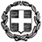 ΕΛΛΗΝΙΚΗ ΔΗΜΟΚΡΑΤΙΑΥΠΟΥΡΓΕΙΟ ΠΟΛΙΤΙΣΜΟΥ, ΠΑΙΔΕΙΑΣ ΚΑΙ ΘΡΗΣΚΕΥΜΑΤΩΝ----ΠΕΡ/ΚΗ Δ/ΝΣΗ Π/ΘΜΙΑΣ ΚΑΙ Δ/ΘΜΙΑΣ ΕΚΠ/ΣΗΣ ΚΡΗΤΗΣΔ/ΝΣΗ Δ/ΘΜΙΑΣ ΕΚΠ/ΣΗΣ ΗΡΑΚΛΕΙΟΥ1o & 2o ΕΡΓΑΣΤΗΡΙΑΚO  ΚΕΝΤΡO  ΦΥΣΙΚΩΝ  ΕΠΙΣΤΗΜΩΝ ΗΡΑΚΛΕΙΟΥ  Ηράκλειο, 18/01/2016Αρ. Πρωτ.: 7781ο  ΕΚΦΕ ΗΡΑΚΛΕΙΟΥΤαχ. Δ/νση   	:	Πιτσουλάκη 24, 71307, ΗράκλειοΠληροφορίες 	:  	Ελευθερία ΦανουράκηΤηλ./ Fax          :	2810327256/2810360253E-mail            	:  	mail@1ekfe.ira.sch.grΙστοσελίδα    	:  	http://1ekfe.ira.sch.gr ΠΡΟΣ: Γυμνάσια, ΓΕΛ & ΕΠΑΛ αρμοδιότητας 1ου και 2ου ΕΚΦΕ ΗρακλείουΚΟΙΝ:Δ/νση Δ/θμιας Εκπ/σης Ν. ΗρακλείουΠεριφ/κή Δ/νση Εκπ/σης ΚρήτηςΠροϊστάμενο Επιστημονικής & Παιδαγωγικής Καθοδήγησης Δ/θμιας Εκπ/σης ΚρήτηςΓραφείο Σχολικών Συμβούλων ΠΕ04 2ο  ΕΚΦΕ ΗΡΑΚΛΕΙΟΥΤαχ. Δ/νση   	:	Μάχης Κρήτης 52, 71303 Ηράκλειο                                      Πληροφορίες 	:  Βασίλης ΓαργανουράκηςΤηλ. -Fax      	:  	2810370508E-mail            	:  	mail@2ekfe.ira.sch.grΙστοσελίδα    	:  	http://2ekfe.ira.sch.gr                                                                ΠΡΟΣ: Γυμνάσια, ΓΕΛ & ΕΠΑΛ αρμοδιότητας 1ου και 2ου ΕΚΦΕ ΗρακλείουΚΟΙΝ:Δ/νση Δ/θμιας Εκπ/σης Ν. ΗρακλείουΠεριφ/κή Δ/νση Εκπ/σης ΚρήτηςΠροϊστάμενο Επιστημονικής & Παιδαγωγικής Καθοδήγησης Δ/θμιας Εκπ/σης ΚρήτηςΓραφείο Σχολικών Συμβούλων ΠΕ04Η Υπεύθυνη του 1ου Ε.Κ.Φ.Ε. ΗρακλείουΕλευθερία ΦανουράκηΟ Υπεύθυνος του 2ου Ε.Κ.Φ.Ε. ΗρακλείουΒασίλειος ΓαργανουράκηςΧΡΟΝΟΣΤΟΠΟΣΤΑΞΗΕΡΓΑΣΤΗΡΙΑΚΕΣ ΑΣΚΗΣΕΙΣΑΠΕΥΘΥΝΕΤΑΙΤρίτη 19 Ιανουαρίου  2016, 12:00 – 14:001ο ΕΚΦΕΕπιμορφωτικές συναντήσεις Σχ. Σύμβουλου Χατζηδάκη ΓεώργιουΕκπαιδευτικοί  ΠΕ04 Λυκείου που διδάσκουν ΧημείαΠέμπτη 21 Ιανουαρίου  2016, 12:00 – 14:001ο ΕΚΦΕΕπιμορφωτικές συναντήσεις Σχ. Σύμβουλου Χατζηδάκη Γεώργιου Εκπαιδευτικοί  ΠΕ04 ΓυμνασίουΤρίτη 26 Ιανουαρίου  2016, 12:00 – 14:001ο ΕΚΦΕΕπιμορφωτικές συναντήσεις Σχ. Σύμβουλου Χατζηδάκη ΓεώργιουκαιΕργαστηριακές ασκήσεις ΒιολογίαςΕκπαιδευτικοί 1ου & 2ου ΕΚΦΕ που διδάσκουν Βιολογία Β, Γ ΛυκείουΤρίτη 26 Ιανουαρίου  2016, 12:00 – 14:001ο ΕΚΦΕΒ Λυκείου Μικροσκοπική παρατήρηση στομάτων φύλλων, καταφρακτικών κυττάρων και χλωροπλαστών (4)Δράση των ενζύμων (11)Εκπαιδευτικοί 1ου & 2ου ΕΚΦΕ που διδάσκουν Βιολογία Β, Γ ΛυκείουΤρίτη 26 Ιανουαρίου  2016, 12:00 – 14:001ο ΕΚΦΕΓ ΛυκείουΕπιπτώσεις ρυπαντών στη ζωή των κυττάρων (6)Εκπαιδευτικοί 1ου & 2ου ΕΚΦΕ που διδάσκουν Βιολογία Β, Γ ΛυκείουΠέμπτη 28 Ιανουαρίου  2016, 12:00 – 14:001ο ΕΚΦΕΕπιμορφωτικές συναντήσεις Σχ. Σύμβουλου Χατζηδάκη ΓεώργιουΕκπαιδευτικοί ΠΕ04 Τρίτη 02 Φεβρουαρίου  2016, 12:00 – 14:002ο ΕΚΦΕΒ Λυκείου Πειραματική επαλήθευση του γενικού νόμου των ιδανικών αερίωνΜελέτη χαρακτηριστικής καμπύλης ηλεκτρικής πηγής και ωμικού καταναλωτή (3)Παρατήρηση συνεχών-γραμμικών φασμάτωνΕκπαιδευτικοί 1ου & 2ου ΕΚΦΕ που διδάσκουν Φυσική Β, Γ ΛυκείουΤρίτη 02 Φεβρουαρίου  2016, 12:00 – 14:002ο ΕΚΦΕΓ ΛυκείουΜελέτη στάσιμων ηχητικών κυμάτων σε σωλήνα και προσδιορισμός της ταχύτητας του ήχου στον αέρα (3)Μέτρηση της ροπής αδράνειας κυλίνδρου (4)Εκπαιδευτικοί 1ου & 2ου ΕΚΦΕ που διδάσκουν Φυσική Β, Γ ΛυκείουΠέμπτη 04 Φεβρουαρίου  2016, 12:00 – 14:001ο ΕΚΦΕΒ ΓυμνασίουΆνωση – Αρχή του ΑρχιμήδηΕκπαιδευτικοί 1ου & 2ου ΕΚΦΕ που διδάσκουν Φυσική Β, Γ ΓυμνασίουΠέμπτη 04 Φεβρουαρίου  2016, 12:00 – 14:001ο ΕΚΦΕΓ ΓυμνασίουΠειραματικός έλεγχος των νόμων του απλού εκκρεμούς (7)Διάθλαση (12)Εκπαιδευτικοί 1ου & 2ου ΕΚΦΕ που διδάσκουν Φυσική Β, Γ ΓυμνασίουΤρίτη 09 Φεβρουαρίου  2016, 10:00 – 14:00ΓΕΛ ΜοιρώνΑ, Β, Γ, ΛυκείουΠειράματα Φυσικής, Χημείας, Βιολογίας 2ου τετραμήνουΕκπαιδευτικοί 1ου ΕΚΦΕ που διδάσκουν στα ΓΕΛ-ΕΠΑΛ Μεσσαράς Πέμπτη 11 Φεβρουαρίου  2016, 12:00 – 14:001ο ΕΚΦΕΑ Γυμνασίου1. Η μεταφορά ουσιών στα φυτά (5) 2. Οι επιδράσεις της άσκησης στο ρυθμό της αναπνοής (14)3. Μικροσκοπική παρατήρηση επιδερμίδας φύλλου - στομάτωνΕκπαιδευτικοί 1ου & 2ου ΕΚΦΕ που διδάσκουν Βιολογία Α, Β, Γ ΓυμνασίουΠέμπτη 11 Φεβρουαρίου  2016, 12:00 – 14:001ο ΕΚΦΕΒ Γυμνασίου1. Καταγραφή ενός πληθυσμού σε ένα οικοσύστημα (5)Εκπαιδευτικοί 1ου & 2ου ΕΚΦΕ που διδάσκουν Βιολογία Α, Β, Γ ΓυμνασίουΠέμπτη 11 Φεβρουαρίου  2016, 12:00 – 14:001ο ΕΚΦΕΓ Γυμνασίου1. Παρατήρηση φυτικών και ζωικών ιστών (4)2. Απομόνωση νουκλεϊκών οξέων (10)Εκπαιδευτικοί 1ου & 2ου ΕΚΦΕ που διδάσκουν Βιολογία Α, Β, Γ ΓυμνασίουΤρίτη 16 Φεβρουαρίου  2016, 12:00 – 14:002ο ΕΚΦΕΓ ΛυκείουΠειράματα Μηχανικής Ρευστών, Βασίλης Γαργανουράκης Παρουσίαση αεροδυναμικής σήραγγας, Τσουτσουδάκης Αστρινός (Επιμορφωτικές συναντήσεις Σχ. Σύμβουλου Χατζηδάκη Γεώργιου)Εκπαιδευτικοί 1ου & 2ου ΕΚΦΕ που διδάσκουν Φυσική Γ’ ΛυκείουΠέμπτη 18 Φεβρουαρίου  2016, 12:00 – 14:001ο ΕΚΦΕΒ, Γ Γυμνασίου1. Διαχωρισμός μιγμάτων (4)2. Μέτρηση του pH των διαλυμάτων ορισμένων οξέων με πεχαμετρικό χαρτί (1.1) 
 και βασικές ιδιότητες διαλυμάτων καθημερινής χρήσης (2.1)3. Διαδοχικές εξουδετερώσεις οξέος από βάση και το αντίστροφο (3.1)Εκπαιδευτικοί 1ου & 2ου ΕΚΦΕ που διδάσκουν Χημεία Β και Γ ΓυμνασίουΤρίτη 23 Φεβρουαρίου  2016, 12:00 – 14:001ο ΕΚΦΕΑ, Β , Γ Λυκείου1. Παρασκευή διαλύματος ορισμένης συγκέντρωσης – αραίωση διαλυμάτων (7)2. Όξινος χαρακτήρας των καρβοξυλικών οξέων (3)3. Παρασκευή και ιδιότητες ρυθμιστικών διαλυμάτων (1)3.  Υπολογισμός της περιεκτικότητας του ξιδιού σε οξικό οξύ με τη χρήση του Multilog ή  την κλασική μέθοδο (2)Εκπαιδευτικοί 1ου & 2ου ΕΚΦΕ που διδάσκουν Χημεία Α, Β και Γ ΛυκείουΠέμπτη 25 Φεβρουαρίου  2016, 10:00 – 14:00Γυμνάσιο ΜοιρώνΑ, Β, Γ, ΓυμνασίουΠειράματα Φυσικής, Χημείας, Βιολογίας 3ου τριμήνουΕκπαιδευτικοί 1ου ΕΚΦΕ που διδάσκουν στα Γυμνάσια ΜεσσαράςΤρίτη 01 Μαρτίου  2016, 12:00 – 14:001ο ΕΚΦΕΕπιμορφωτικές συναντήσεις Σχ. Σύμβουλου Χατζηδάκη ΓεώργιουΕκπαιδευτικοί  ΠΕ04 που διδάσκουν Φυσική Λυκείου Πέμπτη 03 Μαρτίου  2016, 12:00 – 14:001ο Γυμνάσιο Ηρακλείου (Καπετανάκειο)Επιμορφωτικές συναντήσεις Σχ. Σύμβουλου Χατζηδάκη ΓεώργιουΕκπαιδευτικοί  ΠΕ04 ΦυσικοίΤρίτη 08 Μαρτίου  2016, 12:00 – 14:001ο ΕΚΦΕΓ’ ΛυκείουΕπιμορφωτικές συναντήσεις Σχ. Σύμβουλου Χατζηδάκη ΓεώργιουΕκπαιδευτικοί  ΠΕ04 που διδάσκουν Βιολογία Γ’ Λυκείου